Trainingsweekend Sexau 6.3.20 - 8.3.20An einem Freitagnachmittag machten wir uns auf, um in unser nächstes Abenteuer zu starten. Drei spannende und lehrreiche Tage warteten in Sexau auf uns. Die Aufregung und Vorfreude war gross, auch wenn sich Sexau zu Beginn wettertechnisch nicht von seiner besten Seite zeigte. Kaum angekommen, wurde unter Regen und Kälte trainiert. Da kam das deftige Abendessen in unserem Hotel Bergmattenhof gerade recht. Das Schnitzel so gross, dass man einige Gesichter hinter den Tellern beinahe nicht mehr sehen konnte. Nach einer erholsamen Nacht – in der zwischenzeitlich drei Jungs in einem Bett schliefen – wurden am nächsten Morgen wieder früh die Fussballschuhe gebunden. Nachmittags wanderten wir gemeinsam zu der imposanten Hochburg Emmendingen. Nach kurzer Besichtigungstour schloss man sich Einheimischen in einem Wasserpistolen-Burg-Kampf an. Der letzte Tag brach nun bereits an und wir verabschiedeten uns von unserer fantastischen Unterkunft und dessen Team. Nach letzter, erfolgreich absolvierten Trainingseinheit machten wir uns wieder auf die Heimreise. Ein lehrreiches, zusammenschweissendes und lustiges Wochenende ging beinahe ein wenig zu früh zu Ende.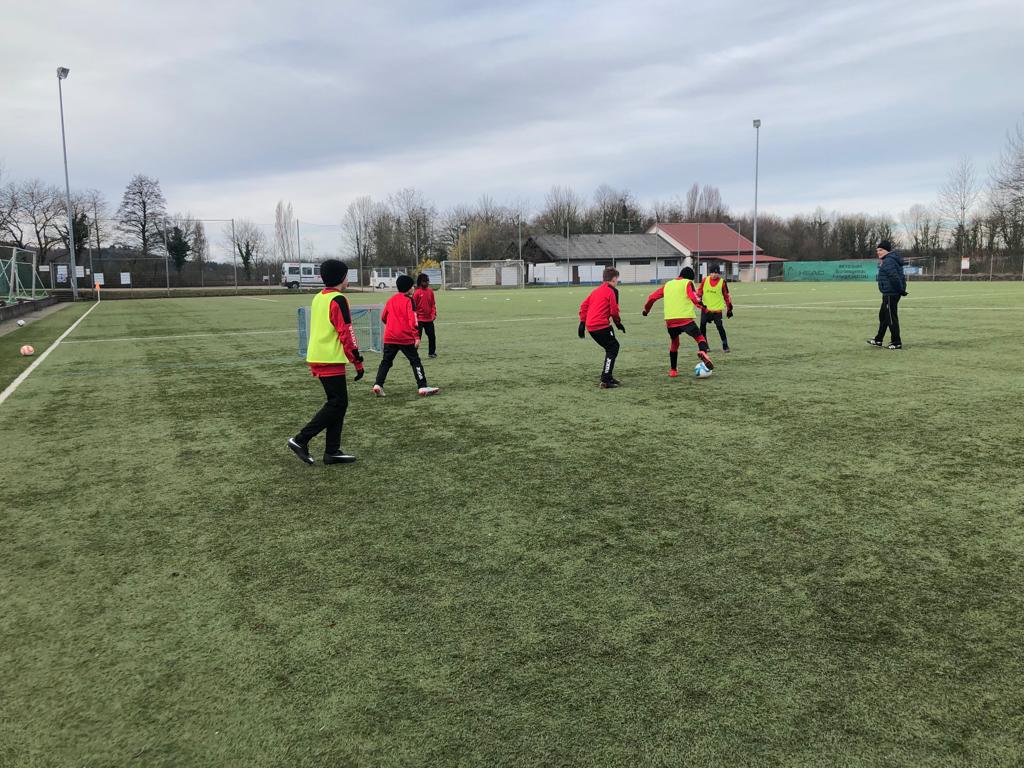 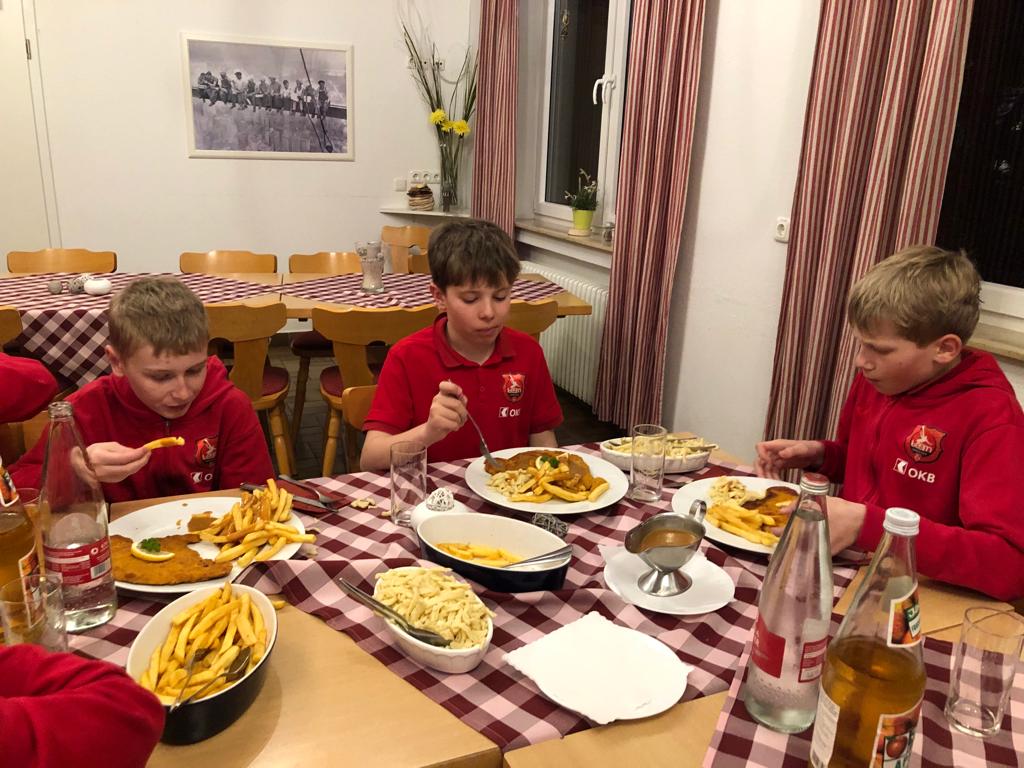 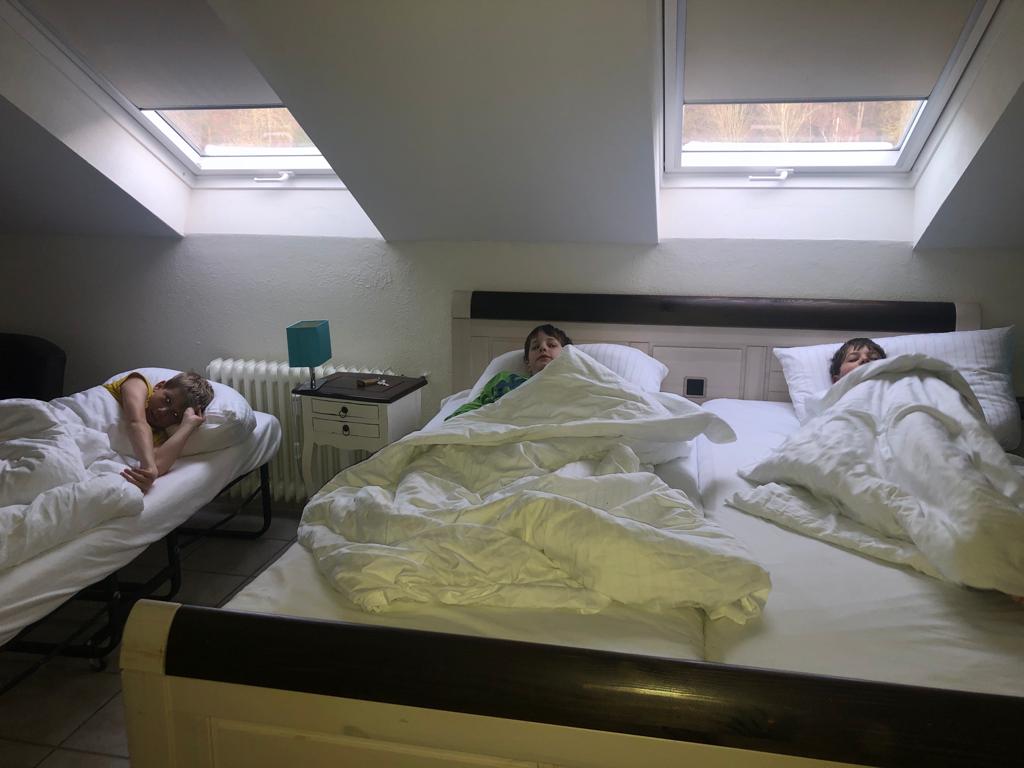 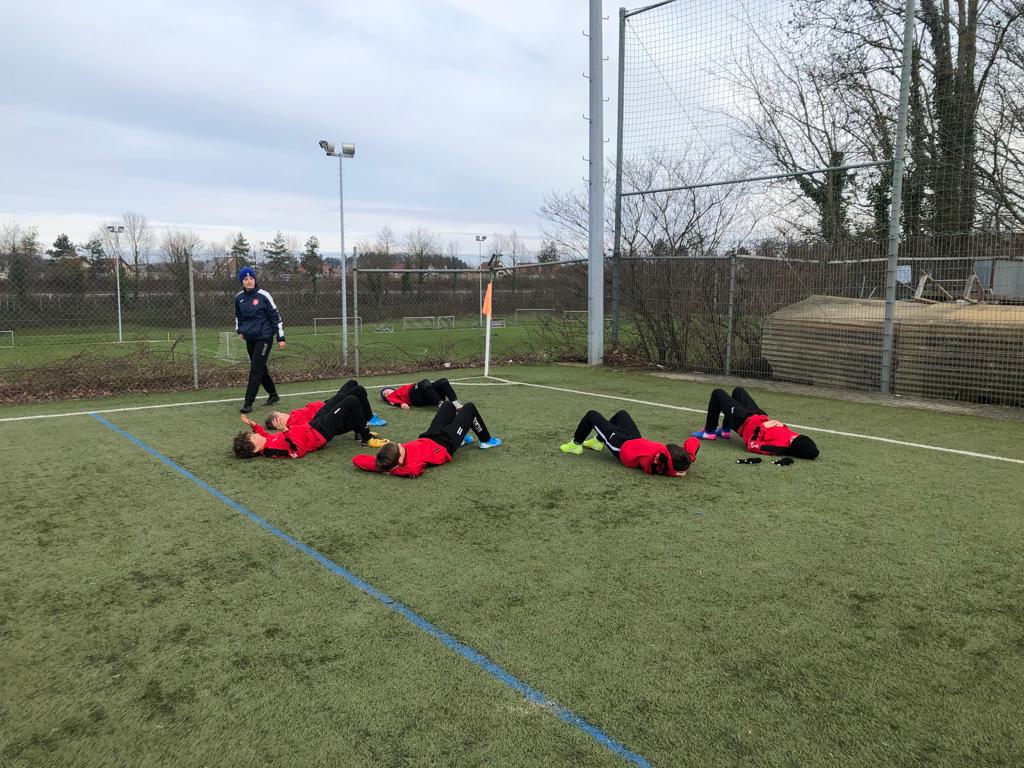 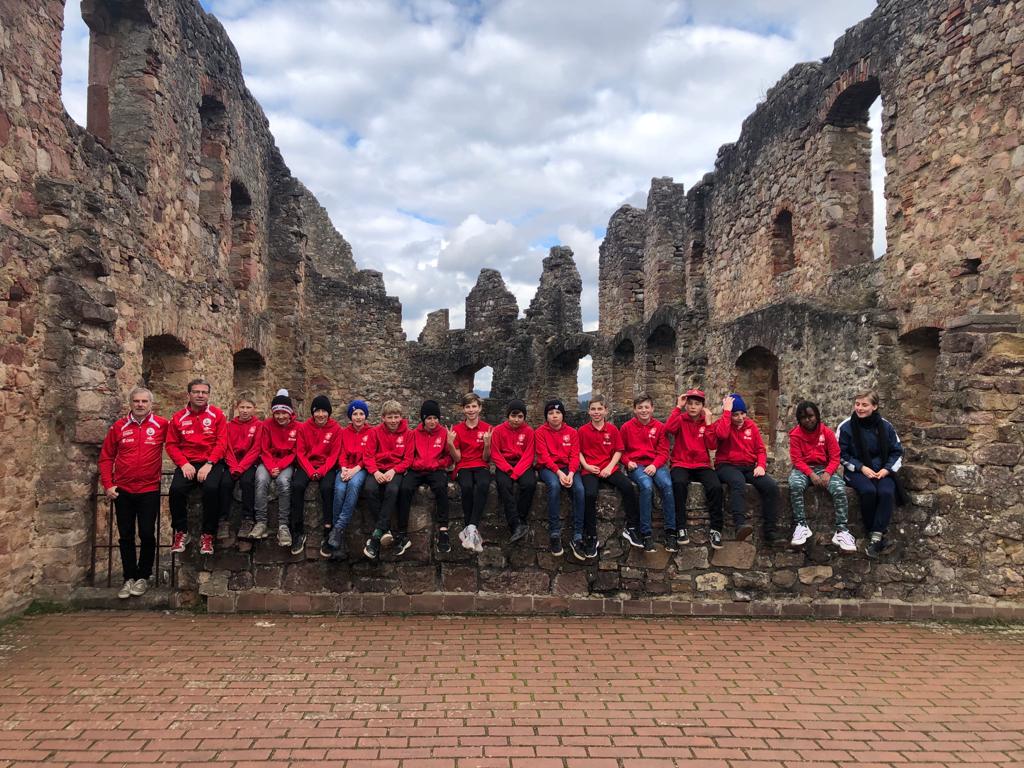 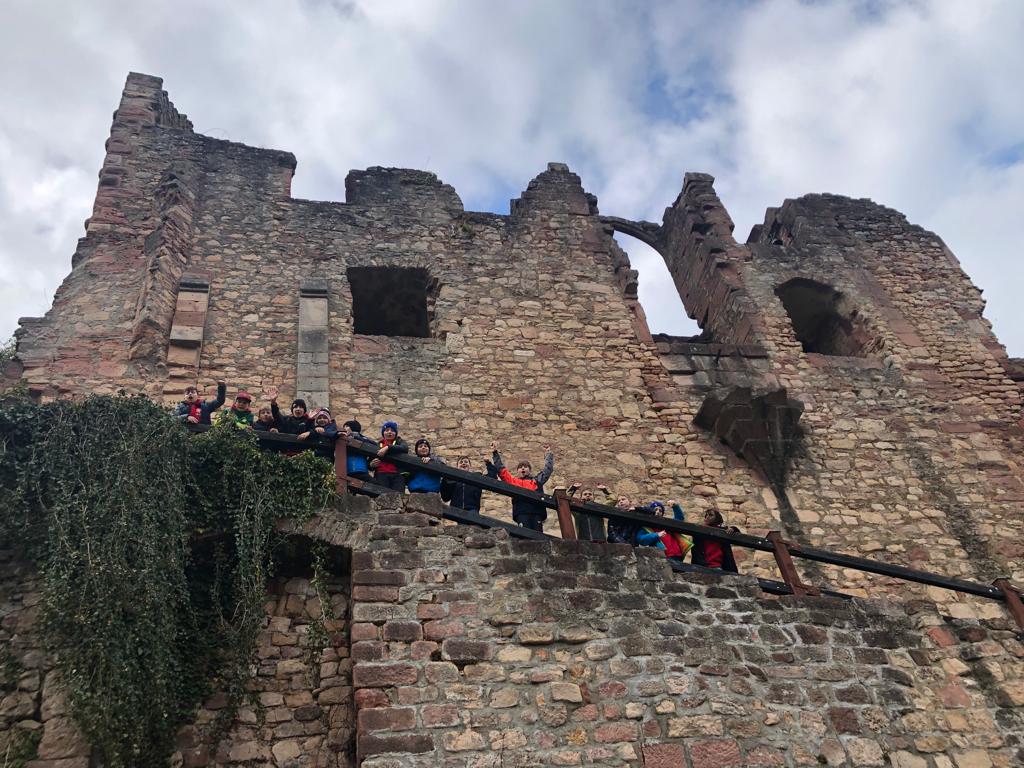 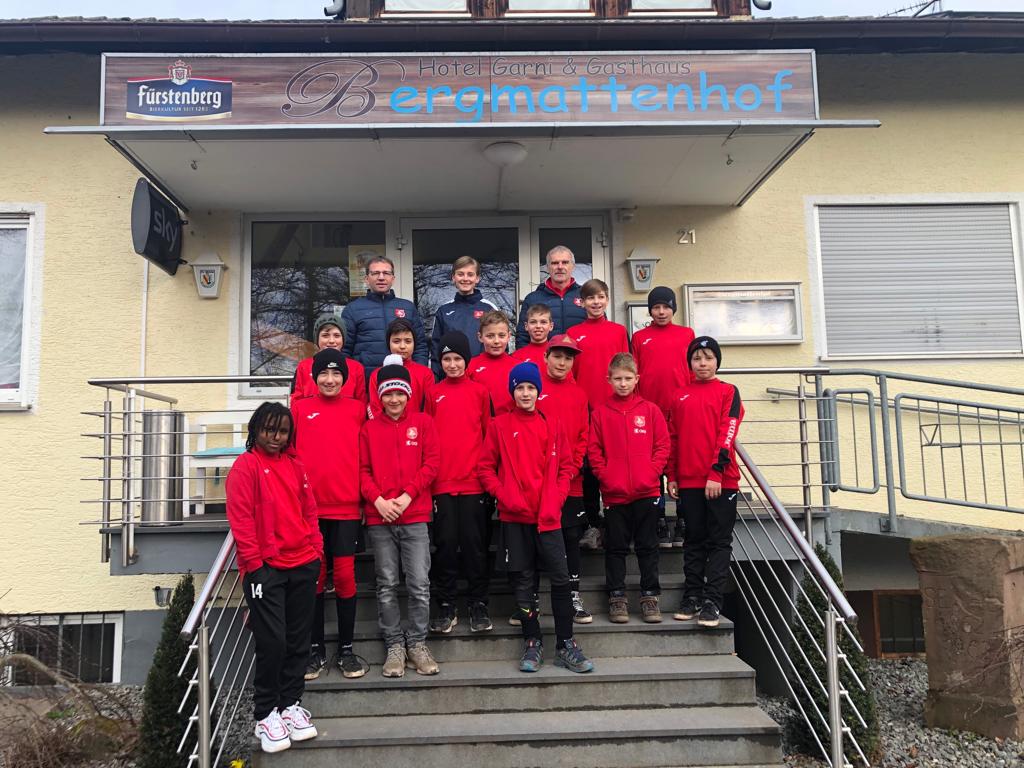 